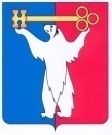 АДМИНИСТРАЦИЯ ГОРОДА НОРИЛЬСКАКРАСНОЯРСКОГО КРАЯПОСТАНОВЛЕНИЕ16.10.2017	г.Норильск	      №  449О внесении изменений в постановлениеАдминистрации города Норильска от 24.07.2012 № 234В целях приведения муниципального правового акта в соответствие требованиям законодательства, во исполнение предписания Службы по контролю в области градостроительной деятельности Красноярского края от 05.04.2016 N 39 «Об устранении выявленных нарушений законодательства о градостроительной деятельности»,ПОСТАНОВЛЯЮ:1.	Внести в Административный регламент предоставления муниципальной услуги по предоставлению разрешения на условно разрешенный вид использования земельного участка и объекта капитального строительства, утвержденный постановлением Администрации города Норильска от 24.07.2012 № 234 (далее – Административный регламент), следующие изменения:1.1.	Абзацы второй, шестой, седьмой пункта 2.9 Административного регламента исключить.1.2.	Пункт 2.10 Административного регламента дополнить вторым абзацем следующего содержания:«Расходы, связанные с организацией и проведением публичных слушаний по вопросу предоставления разрешения на условно разрешенный вид использования, несет физическое или юридическое лицо, заинтересованное в предоставлении такого разрешения.».2.	Опубликовать настоящее постановление в газете «Заполярная правда» и разместить его на официальном сайте муниципального образования город Норильск.3.	Настоящее постановление вступает в силу после его официального опубликования в газете «Заполярная правда».Глава города Норильска			                                                         Р.В. Ахметчин